Cut & Paste AnimalsCut and paste the animals next to their correct name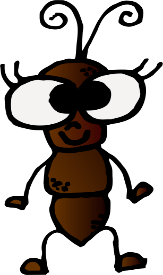 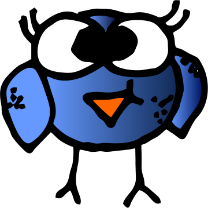 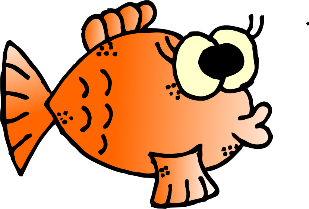 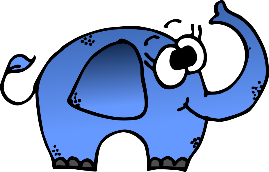 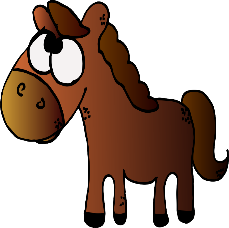 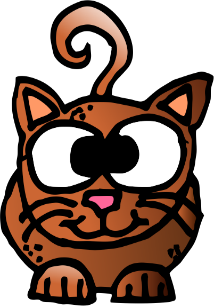 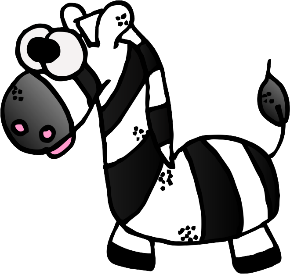 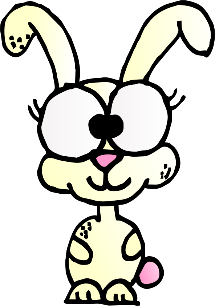 AntBirdFishElephantHorseCatZebraRabbit